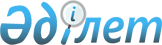 Шалқар аудандық мәслихатының 2019 жылғы 4 қаңтардағы № 305 "2019-2021 жылдарға арналған Айшуақ ауылдық округ бюджетін бекіту туралы" шешіміне өзгерістер мен толықтыру енгізу туралы
					
			Мерзімі біткен
			
			
		
					Ақтөбе облысы Шалқар аудандық мәслихатының 2019 жылғы 6 желтоқсандағы № 391 шешімі. Ақтөбе облысының Әділет департаментінде 2019 жылғы 9 желтоқсанда № 6524 болып тіркелді. Мерзімі өткендіктен қолданыс тоқтатылды
      Қазақстан Республикасының 2001 жылғы 23 қаңтардағы "Қазақстан Республикасындағы жергілікті мемлекеттік басқару және өзін-өзі басқару туралы" Заңының 6 бабына, Қазақстан Республикасының 2008 жылғы 4 желтоқсандағы Бюджет кодексінің 109-1 бабына сәйкес, Шалқар аудандық мәслихаты ШЕШІМ ҚАБЫЛДАДЫ:
      1. Шалқар аудандық мәслихатының 2019 жылғы 4 қаңтардағы № 305 "2019-2021 жылдарға арналған Айшуақ ауылдық округ бюджетін бекіту туралы" (Нормативтік құқықтық актілерді мемлекеттік тіркеу тізілімінде № 3-13-227 тіркелген, 2019 жылы 23 қаңтарда Қазақстан Республикасы нормативтік құқықтық актілерінің электрондық түрдегі эталондық бақылау банкінде жарияланған) шешіміне мынадай өзгерістер мен толықтыру енгізілсін:
      1 тармақта:
      1) тармақшасында:
      кірістер – "39157,7" сандары "40001,7" сандарымен ауыстырылсын;
      салықтық түсімдер – "2212,0" сандары "3390,0" сандарымен ауыстырылсын;
      салықтық емес түсімдер – "250,0" сандары "80,0" сандарымен ауыстырылсын;
      трансферттердің түсімдері - "36695,7" сандары "36531,7" сандарымен ауыстырылсын;
      2) тармақшасында:
      шығындар – "41476,1" сандары "42320,1" сандарымен ауыстырылсын;
      5 тармақта:
      үшінші абзацында:
      "2243,0" сандары "1804,0" сандарымен ауыстырылсын;
      және мынадай мазмұндағы абзацпен толықтырылсын: 
      "мемлекеттік органның ағымдағы шығындарына - 275,0 мың теңге"; 
      2. Көрсетілген шешімнің 1 қосымшасы осы шешімнің қосымшасына сәйкес жаңа редакцияда жазылсын.
      3. "Шалқар аудандық мәслихатының аппараты" мемлекеттік мекемесі заңнамада белгіленген тәртіппен:
      1) осы шешімді Ақтөбе облысының Әділет департаментінде мемлекеттік тіркеуді;
      2) осы шешімді Шалқар аудандық мәслихатының интернет-ресурсында орналастыруды қамтамасыз етсін.
      4. Осы шешім 2019 жылдың 1 қаңтарынан бастап қолданысқа енгізіледі. 2019 жылға арналған Айшуақ ауылдық округ бюджеті
					© 2012. Қазақстан Республикасы Әділет министрлігінің «Қазақстан Республикасының Заңнама және құқықтық ақпарат институты» ШЖҚ РМК
				
      Шалқар аудандық 
мәслихатының сессия төрағасы 

Ж. Шамбалаев

      Шалқар аудандық 
мәслихатының хатшысы 

С. Бигеев
Шалқар аудандық мәслихатының 2019 жылғы 6 желтоқсандағы № 391 шешіміне қосымшаШалқар аудандық мәслихатының 2019 жылғы 4 қаңтардағы № 305 шешіміне 
1 қосымша
Санаты
Санаты
Санаты
Санаты
Санаты
Сомасы, 
мың теңге
Сыныбы
Сыныбы
Сыныбы
Сыныбы
Сомасы, 
мың теңге
Ішкі сыныбы
Ішкі сыныбы
Ішкі сыныбы
Сомасы, 
мың теңге
Атауы
Атауы
Сомасы, 
мың теңге
КІРІСТЕР
КІРІСТЕР
40001,7
1
Салықтық түсімдер
Салықтық түсімдер
3390,0
01
Табыс салығы
Табыс салығы
290,0
2
Жеке табыс салығы
Жеке табыс салығы
290,0
04
Меншікке салынатын салықтар
Меншікке салынатын салықтар
3100,0
1
Мүлікке салынатын салықтар
Мүлікке салынатын салықтар
45,0
3
Жер салығы
Жер салығы
95,0
4
Көлік құралдарына салынатын салық
Көлік құралдарына салынатын салық
2960,0
2
Салықтық емес түсімдер
Салықтық емес түсімдер
80,0
01
Мемлекеттік меншіктен түсетін кірістер
Мемлекеттік меншіктен түсетін кірістер
80,0
5
Мемлекет меншігіндегі мүлікті жалға беруден түсетін кірістер
Мемлекет меншігіндегі мүлікті жалға беруден түсетін кірістер
80,0
4
Трансферттердің түсімдері
Трансферттердің түсімдері
36531,7
02
Мемлекеттік басқарудың жоғары тұрған органдарынан түсетін трансферттер
Мемлекеттік басқарудың жоғары тұрған органдарынан түсетін трансферттер
36531,7
3
Аудандардың (облыстық маңызы бар қаланың) бюджетінен трансферттер
Аудандардың (облыстық маңызы бар қаланың) бюджетінен трансферттер
36531,7
II. ШЫҒЫНДАР
II. ШЫҒЫНДАР
II. ШЫҒЫНДАР
II. ШЫҒЫНДАР
II. ШЫҒЫНДАР
42320,1
01
Жалпы сипаттағы мемлекеттік қызметтер 
24834,4
1
Мемлекеттік басқарудың жалпы функцияларын орындайтын өкілді, атқарушы және басқа органдар
24834,4
124
Аудандық маңызы бар қала, ауыл, кент, ауылдық округ әкімінің аппараты
24834,4
001
Аудандық маңызы бар қала, ауыл, кент, ауылдық округ әкімінің қызметін қамтамасыз ету жөніндегі қызметтер
21113,4
022
Мемлекеттік органның күрделі шығыстары
3721,0
04
Білім беру
15100,7
1
Мектепке дейінгі тәрбие және оқыту
15100,7
124
Аудандық маңызы бар қала, ауыл, кент, ауылдық округ әкімінің аппараты
15100,7
041
Мектепке дейінгі білім беру ұйымдарында мемлекеттік білім беру тапсырысын іске асыруға 
15100,7
06
Әлеуметтік көмек және әлеуметтік қамсыздандыру
935,0
2
Әлеуметтік көмек
935,0
124
Аудандық маңызы бар қала, ауыл, кент, ауылдық округ әкімінің аппараты
935,0
003
Мұқтаж азаматтарға үйде әлеуметтік көмек көрсету
935,0
07
Тұрғын үй-коммуналдық шаруашылық
1450,0
3
Елді-мекендерді көркейту
1450,0
124
Аудандық маңызы бар қала, ауыл, кент, ауылдық округ әкімінің аппараты
1450,0
008
Елді мекендердегі көшелерді жарықтандыру
805,0
009
Елді мекендердің санитариясын қамтамасыз ету
217,0
011
Елді мекендерді абаттандыру мен көгалдандыру
428,0
III. Бюджет тапшылығы (профицит)
-2318,4
IV. Бюджет тапшылығын қаржыландыру (профицитті пайдалану)
2318,4
08
Бюджет қаражатының пайдаланылатын қалдықтары
2318,4
01
Бюджет қаражаты қалдықтары
2318,4
1
1
Бюджет қаражаты бос қалдықтары
2318,4